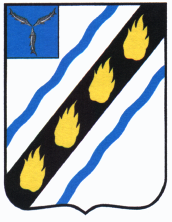 МЕЧЁТНЕНСКОЕ МУНИЦИПАЛЬНОЕ ОБРАЗОВАНИЕ
СОВЕТСКОГО МУНИЦИПАЛЬНОГО РАЙОНАСАРАТОВСКОЙ ОБЛАСТИСОВЕТ ДЕПУТАТОВ (четвертого созыва)РЕШЕНИЕс.Мечетное  от 27.01.2022 №171 Об утверждении перечня имущества,   передаваемого  в  собственность Мечетненского муниципального образованияНа основании Федерального Закона от 6 октября 2003 года № 131 – ФЗ «Об общих принципах организации местного самоуправления в Российской Федерации», руководствуясь Положением о порядке управления и распоряжения имуществом, находящимся в собственности Мечетненского  муниципального образования Советского муниципального района Саратовской области от 29.04.2011г. №119, Решением Муниципального Собрания Советского муниципального район  Саратовской области от 29.12.2021 № 437, Уставом Мечетненского муниципального образования Совет депутатов  Решил:1.Утвердить перечень муниципального имущества, передаваемого из собственности Советского муниципального района в собственность Мечетненского муниципального образования по договору  о безвозмездной передаче муниципального имущества в собственность Мечетненского муниципального образования от  29.12.2021года,  согласно приложению №1.  2.Настоящее решение вступает в силу со дня его подписания и распространяется на правоотношения  с  01.01.2022года.Секретарь Совет депутатовМечетненского муниципального образования                                 Е.А. Дюкарева                -  Приложение № 1 к решению Совета депутатов                                                                                                                                                                  Мечетненского муниципального образования                                                                                                                                                                      «Об утверждении перечня имущества,                                                                                                                                                                              передаваемого в собственность  Мечетненского муниципального образования»                                                                                                                                         от 27.01.2022 г. №171 Перечень имущества, передаваемого из собственности Советского муниципального района в собственность Мечетненского муниципального образованияВерноСекретарь Совета депутатов 										Е.А. Дюкарева                                                                                                                                                                                                          № п/пРеестровый номерАдрес, местонахождение организации, характеристика123412834Сооружение водовод летний полив, Саратовская область, Советского района, с. МечетноеГод ввода в эксплуатацию-1982;Протяженность-6830м.